Муниципальное дошкольное образовательное учреждение «Детский сад №122 комбинированного вида»Конспект открытого  занятияв старшей логопедической группе«Весна идет»(ОО: Познавательное развитие и речевое развитие)Подготовила: воспитатель                                            Горохова О.В.Саранск 2021 годЦель. Систематизировать представления детей о времени года – весна.Задачи.Образовательные:- Закрепить и обобщить представления детей о характерных признаках весны.Воспитательные:- Воспитывать любовь к природе, к окружающему миру.Развивающие:- Развивать внимание, память, коммуникативные навыки, связную речь.Методы:1.Наглядные (иллюстрации, сюжетные картинки, разрезные картинки, игрушки).2. Словесные (стихотворение -загадка, загадки, стихотворения о весне).3. Игровые («Образуй слово»; «Доскажи словечко», «Признаки весны», «Сравни», физминутка, «Назови ласково», разрезные картинки).Приемы:1. Индивидуальный подход к ребенку.2. Доброжелательное отношение к детям.3.Благоприятная атмосфера в группе.Оборудование и материалы: умная сова, письмо с заданиями, иллюстрации и сюжетные картинки по теме, солнышко без лучиков, лучики, мяч, разрезные картинки (весенние цветы), иллюстрации разных птиц, иллюстрации животных и их детенышей, иллюстрации « Труд человека весной», иллюстрации с изображением весенних праздников (8 марта, день труда, день победы, пасха).Вводная часть.Организационный момент. Дети входят в группу (создаем благоприятную атмосферу). Собрались все дети в круг. Я твой друг и ты мой друг.  Крепко за руки возьмемся И друг другу улыбнемся. Воспитатель: Подарим друг другу свою улыбку, поздороваемся с гостями и им  тоже улыбнемся.А теперь послушайте, пожалуйста, стихотворение - загадку:Светает рано по утрам.Проталины и тут и там.Ручей шумит как водопад. Скворцы к скворечнику летят.Звенят под крышами капели.Медведь со снежной встал постели.Всех солнышко теплом ласкает. Вы ее узнали? (Весна).Воспитатель: - Да, ребята, весна долго к нам шла через зимние вьюги, холодные ветра и снежные сугробы. Но смогла до вас добраться. Давайте поздороваемся с ней.Воспитатель: А вы знаете стихи о весне? Давайте их прочтем.Дети читают стихи. Если снег повсюду тает,
День становится длинней,
Если все зазеленело
И в полях звенит ручей,
Если стал теплее ветер,
Если птицам не до сна,
Если солнце ярче светит,
Значит, к нам пришла весна.
(Е. Карганова)К нам весна шагает
Быстрыми шагами,
И сугробы тают под ее ногами.
Чёрные проталины
На полях видны.
Видно очень тёплые ноги у весны.
(И. Токмакова)Травка зеленеет,
Солнышко блестит;
Ласточка с весною
В сени к нам летит.
С нею солнце краше
И весна милей…
Прощебечь с дороги
Нам привет скорей!
(А. Плещеев)Кап-кап!
С крыши падают слезинки.
Кап-кап!
Тают белые снежинки.
Кап-кап!
Солнышко по крыше скачет.
Кап-кап!
А зима сидит и плачет.
Кап-кап!
(А. Леонтьев)Снова нет ручьям покоя —
День и ночь журчат в кустах.
Ходит солнце золотое
В чистых-чистых небесах.
(Б. Асаналиса)Воспитатель: Я же совсем забыла, к вам в гости прилетела умная сова. Посмотрите, она чем-то встревожена. Она принесла  вам письмо. Посмотрим, что в нем? «Дорогие ребята группы №13. Зима заколдовала солнышко, и оно потеряло свои лучики, а без него я не могу прийти в лес. Все лесные обитатели ждут меня. Только вы можете мне помочь. Весна». Вы согласны? Тогда нам нужно выполнить задания от весны. Вы готовы? За каждое правильно выполненное задание вы получите солнечный лучик. Основная часть.1 задание. « Доскажи словечко».  С чего начинается весна? Давайте вспомним:Весной солнце...(греет, припекает, ласкает)Весной сосульки под солнцем...(тают, капают)Весной сугробы от солнечного тепла...(оседают, тают)Весной на деревьях почки...(набухают, лопаются)Весной ручьи...(бегут, журчат, звенят)Весной птицы...(возвращаются, прилетают)Весной птицы гнезда...(вьют, строят, делают)Весной лед на реке...(тает, трещит, ломается, плывет)Весной на проталинах первые цветы...(появляются, расцветают)Весной травка...(пробивается, растет, зеленеет).Назовите первый месяц весны? Третий? Какой месяц находится между мартом и маем? Какой месяц впереди апреля?Воспитатель:  Молодцы, вы справились и получаете 1 лучик!Весна - это время пробуждения природы.2 задание. «Образование новых слов». А сейчас, кто правильно образует слово, садиться на стульчик. Ветер весной - какой – весенний.Небо весной – весеннее.Солнце весной – весеннее.Дождь весной – весенний.Погода весной – весенняя.Настроение весной - весеннее (деньки, цветы, трава, облако ).Воспитатель: Молодцы! Справились и с этим заданием. Сразу настроение стало весенним! А что дарит весне улыбку? (солнышко). Давайте скажем солнышку комплименты.3 задание. Игра "Сравни".Солнышко такое же желтое, как...(одуванчик, цыпленок, лимон)Солнышко круглое, как...(мячик, апельсин, колобок)Солнышко ласковое, как...(бабушка, мама, ветерок, теплое море)Солнышко веселое как, ...(песенка, клоун)Солнышко теплое как, ...(печка, рукавички, свитер)Солнышко яркое как, ...(лампочка, фонарь, звезда)Солнышко жаркое как,...(огонь, костер).                                                                                   Воспитатель: Да, хорошо вы умеете сравнивать предметы! Весной солнце поднимается высоко и греет сильнее. И просыпаются наши маленькие друзья, найдите их и назовите.На столе стоят емкости для каждого ребенка с крупами и фигурками насекомых: божья коровка, муха, кузнечик, стрекоза, муравей, жук, дети находят фигурки насекомых, называют их и определяют первый звук в словах. Воспитатель: Как назвать всех одним словом? (Насекомые) Давайте им поможем переместиться на весеннюю полянку.4 задание. Физминутка. Солнышко, солнышко, (Дети идут по кругу, взявшись за руки.)Золотое донышко.Гори, гори ясно,Чтобы не погасло.Побежал в саду ручей, (Бегут по кругу.)Прилетело сто грачей. ( «Летят» по кругу.)А сугробы тают, тают, (Медленно приседают.)А цветочки подрастают. (Тянутся на цыпочках, руки вверх.)Итог: Отдохнули, пойдемте дальше.5 задание.  Воспитатель: Ребята, а вы помните, что в жизни человека, растений, животных и птиц весной тоже происходят изменения.Загадка.Всех прилетных птиц черней, чистит пашню от червей.Целый день на пашне вскачь и зовется птица...(грач).-Почему в народе говорят «Грач открывает весну?»- Каких перелетных птиц вы еще знаете?..У каждого ребенка карточка с изображением птицы. Назвать какие они: перелетные или зимующие. (Они вьют гнезда, откладывают яйца и высиживают птенцов).Десять птичек - стайка (пальчиковая игра в стихах)
Пой-ка, подпевай-ка:
Десять птичек – стайка.Эта птичка – соловей,
Эта птичка – воробей.
Эта птичка – совушка,
Сонная головушка.
Эта птичка – свиристель,
Эта птичка – коростель,

Эта птичка – скворушка,
Серенькое перышко.
Эта – зяблик.
Эта – стриж.
Эта – развеселый чиж.
Ну, а эта – злой орлан.
Птички, птички – по домам!Воспитатель: Вы знаете всех перелетных птиц и про других не забыли, молодцы!6 задание. Воспитатель:  А как меняется жизнь у животных весной? (Некоторые животные просыпаются после зимней спячки, у животных появляются детеныши, зимняя шерсть меняется). Игра «Посчитай от 1 до 5».Медведь, заяц, волк, белка, лиса.Воспитатель: -  Весной появляются первые цветы...(первоцветы). Соберите свой первоцвет и назовите его.  7 задание. Воспитатель: У человека весной тоже немало дел. (Он меняет зимнюю одежду на весеннюю. Вспахивает землю, сажает овощи, фрукты, сеет хлеб, устраивает субботники)- Как вы думаете, почему так говорят: «Потрудись весной – сытым будешь зимой»? (Ответы детей)Воспитатель: - Но весной человек не только работает, весной есть много добрых семейных праздников. Давайте вспомним какие (картинки с праздниками): 8 марта - международный женский день.12 апреля- День космонавтики.1 мая – День труда.2 мая-Пасха.9 мая - День победы в войне над фашистской Германией.Воспитатель: Про всех вспомнили, и про животных и про птиц, и про растения, и про себя не забыли.8 задание. Воспитатель: - Чтобы весне было у нас тепло, давайте согреем ее ласковыми словами.Дидактическая игра «Назови ласково».Солнце -солнышко, капля -капелька, ручей - ручеек, сосулька - сосулечка, дерево -деревце, цветок -цветочек, трава -травушка, туча -тучка, лужа-лужица, облако -облачко, почка -почечка, гнездо -гнездышко.9 задание. Рассказ о весне по мнемотаблице.Каждый по порядку называет признак, чтобы получился рассказ.Наступает теплая весна. Ярче светит солнышко. Начали таять снег и сосульки. Человек поменял зимнюю одежду на весеннюю, начал сажать огород. На деревьях набухают почки. Из теплых стран прилетают птицы. Они будут вить гнезда и высиживать птенцов. Животные меняют зимнюю шубку на весеннюю, у них появляются детеныши. Расцветают первые цветы. Все проснулось!Воспитатель: Спасибо большое ребята, очень красивый получился рассказ!Посмотрите, мы собрали все лучики. Теперь весна придет в лес.Итог занятия.Воспитатель: - О чем мы сегодня с вами говорили?                         - Что вам запомнилось больше всего?                         - Вам понравилось занятие?                         - Вы сегодня много рассказали красивых слов о весне. Подарки от весны.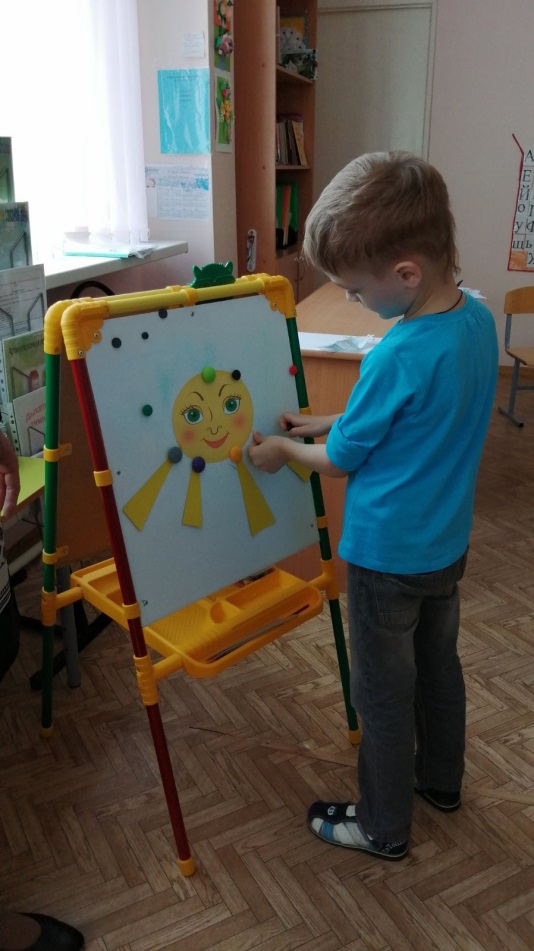 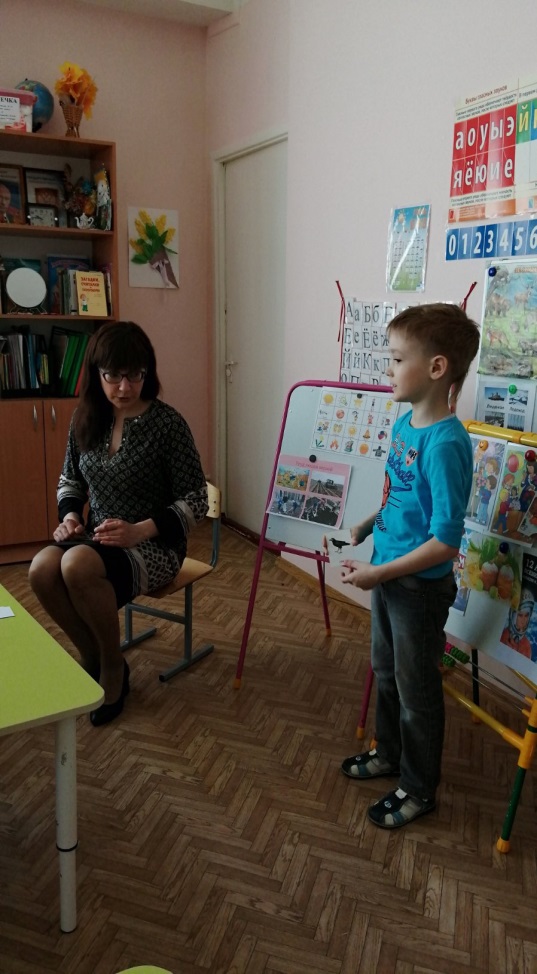 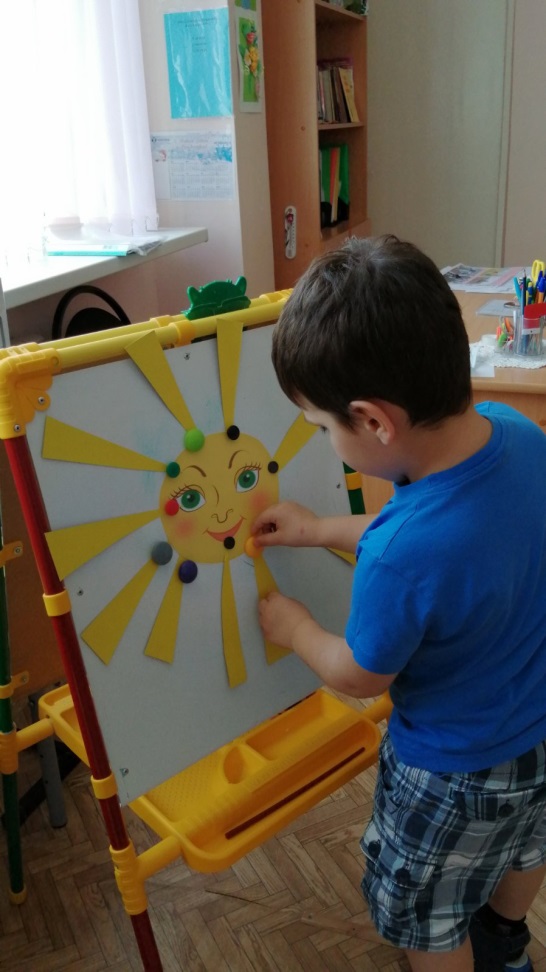 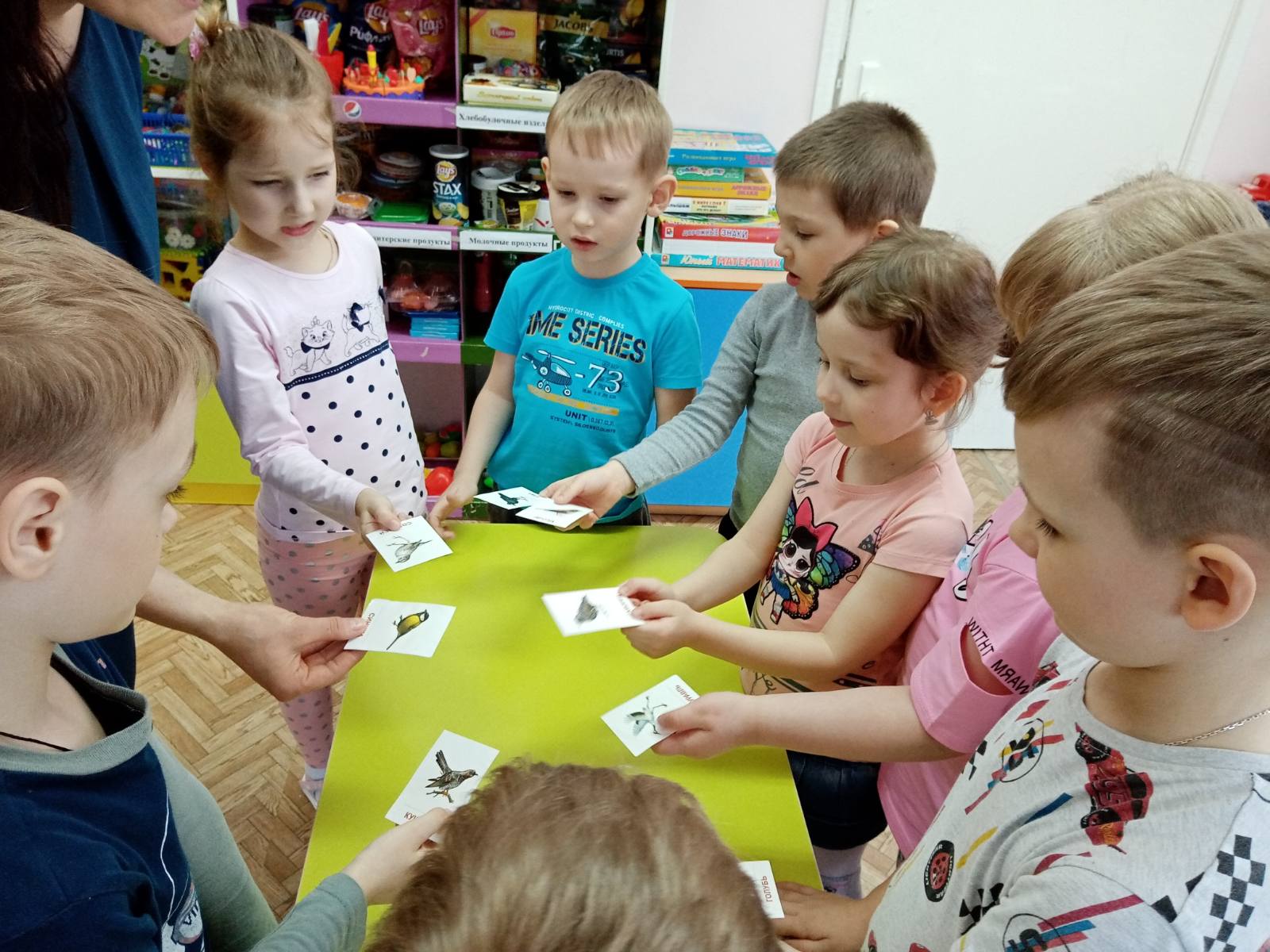 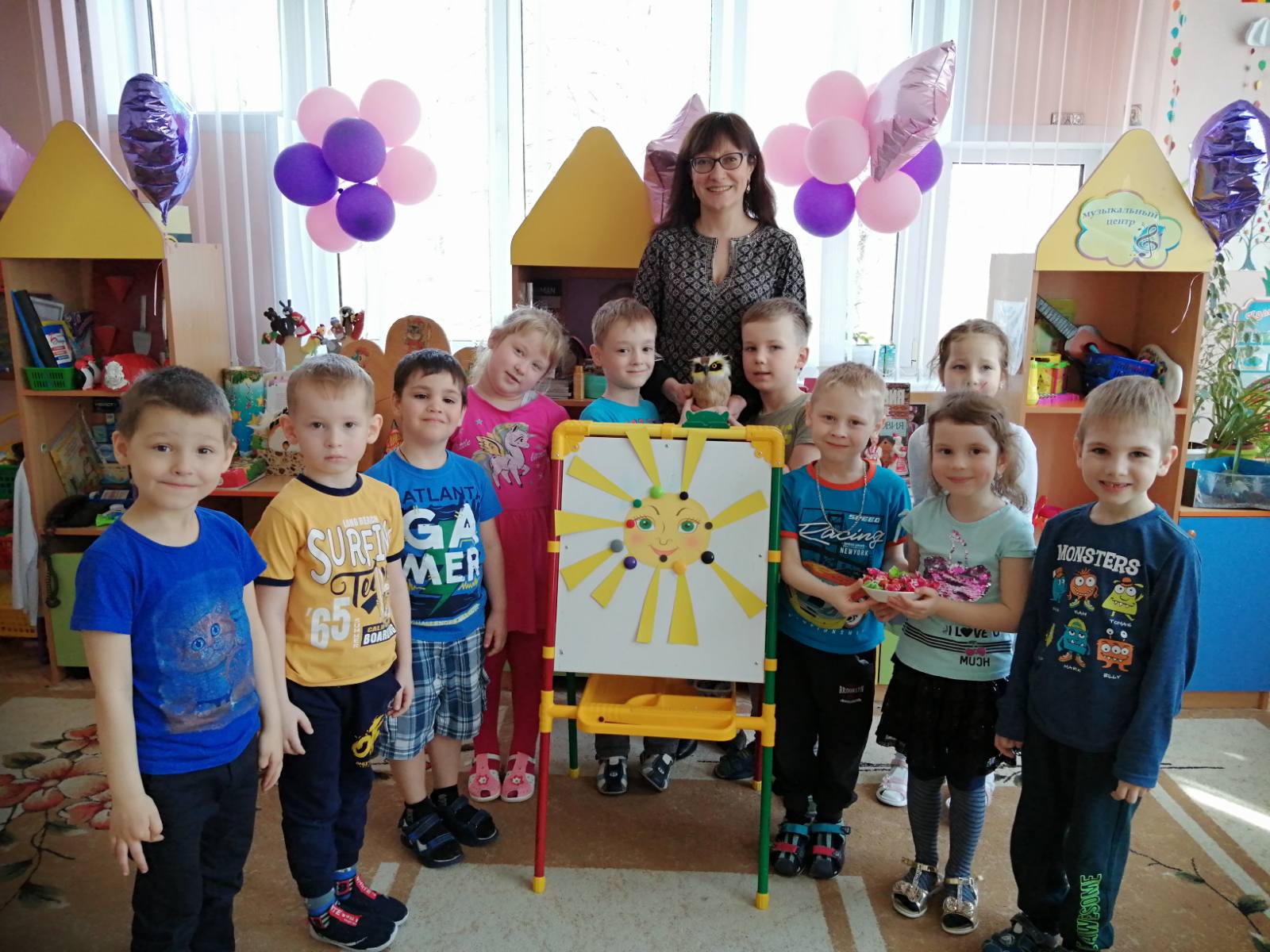 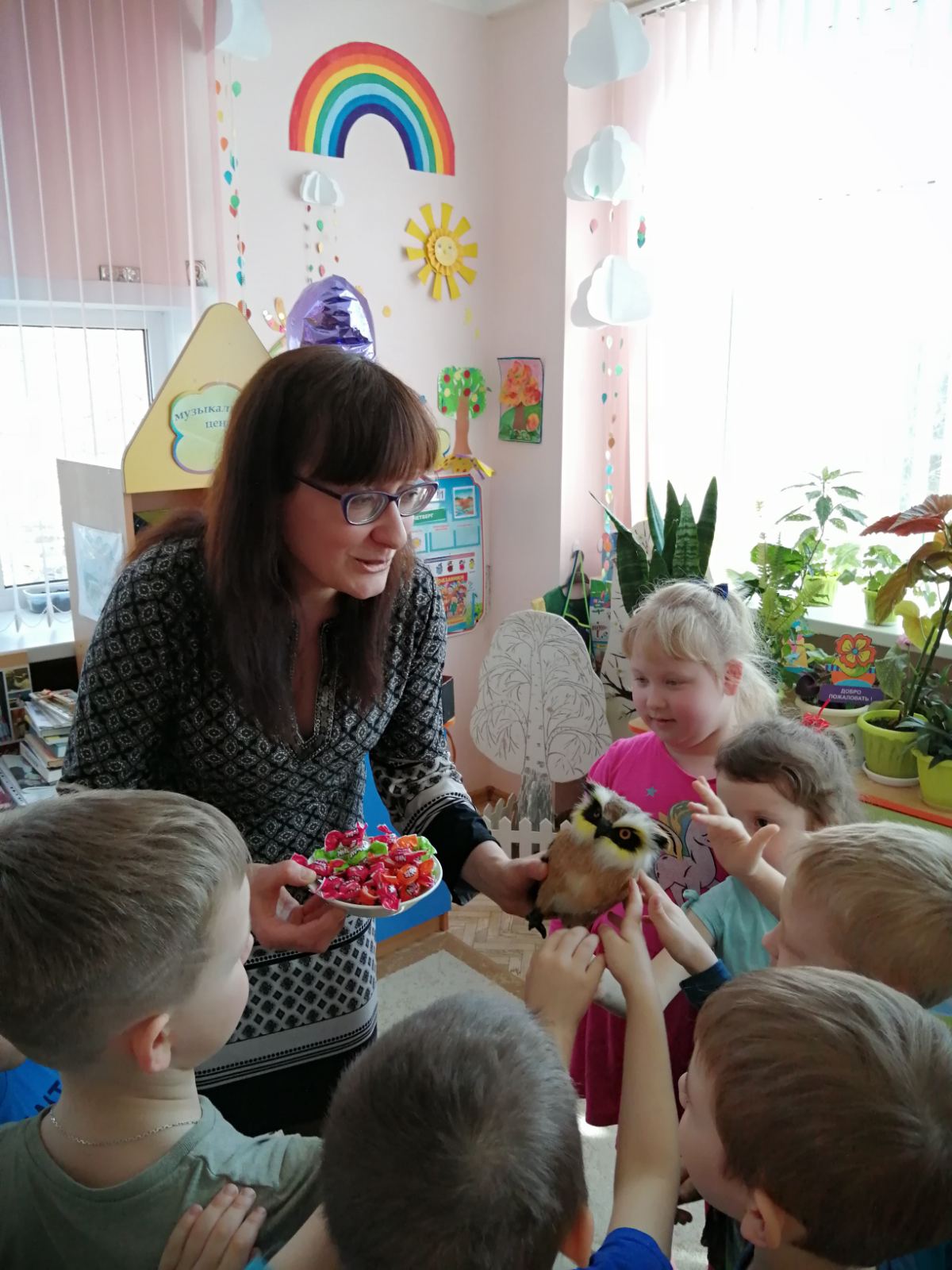 На-на-на - к нам идёт весна.Наслоги делать хлопки, на слова шагатьЛо-ло-ло- на улице тепло.На слоги-хлопки, на слова руки вверхНу-ну-ну –встречаем мы весну.На слоги-хлопки, на слова руки вперёдНы-ны-ны- долго не было весны.На слоги-хлопки, на слова наклоны в стороны, руки на поясеДа-да-да, хороша веснаШагать на слоги и на слова